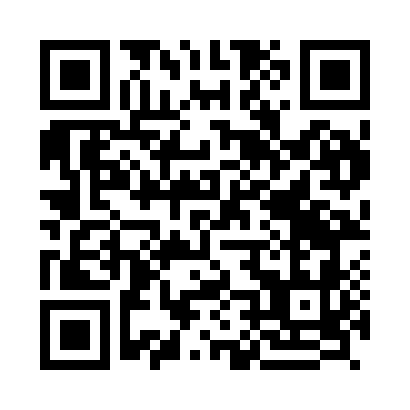 Prayer times for Sokode, TogoWed 1 May 2024 - Fri 31 May 2024High Latitude Method: NonePrayer Calculation Method: Muslim World LeagueAsar Calculation Method: ShafiPrayer times provided by https://www.salahtimes.comDateDayFajrSunriseDhuhrAsrMaghribIsha1Wed4:265:3911:533:086:067:152Thu4:265:3911:523:086:067:153Fri4:255:3911:523:086:067:154Sat4:255:3811:523:096:067:155Sun4:255:3811:523:096:067:156Mon4:245:3811:523:106:077:167Tue4:245:3711:523:106:077:168Wed4:235:3711:523:106:077:169Thu4:235:3711:523:116:077:1610Fri4:235:3711:523:116:077:1711Sat4:225:3711:523:126:077:1712Sun4:225:3611:523:126:077:1713Mon4:225:3611:523:126:087:1814Tue4:215:3611:523:136:087:1815Wed4:215:3611:523:136:087:1816Thu4:215:3611:523:136:087:1917Fri4:215:3611:523:146:087:1918Sat4:205:3511:523:146:097:1919Sun4:205:3511:523:156:097:1920Mon4:205:3511:523:156:097:2021Tue4:205:3511:523:156:097:2022Wed4:205:3511:523:166:097:2023Thu4:195:3511:523:166:107:2124Fri4:195:3511:523:166:107:2125Sat4:195:3511:523:176:107:2126Sun4:195:3511:533:176:107:2227Mon4:195:3511:533:176:117:2228Tue4:195:3511:533:186:117:2229Wed4:195:3511:533:186:117:2330Thu4:195:3511:533:186:117:2331Fri4:195:3511:533:196:127:23